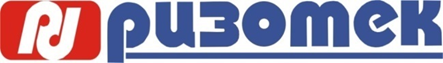 Программа онлайн-курса 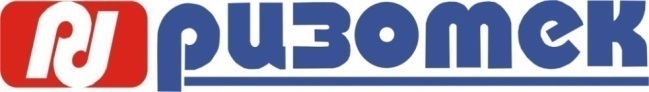 от 1С-Учебного центра №1«Подготовка к экзамену "1С:Специалист по платформе: решение задач оперативного, бухгалтерского учетов и периодических расчетов»NНазвание семинараСодержание семинарас 18.00 до 22.00 по самарскому времени1Методика решения задач оперативного учета Особенности задач накопления, общие подходы к решению экзаменационных задачУстройство регистров накопления18 июня2Методика решения задач оперативного учета Проектирование регистров накопления – универсальный подход19 июня3Особенности записи и чтения данных из регистров накопления Две методики проведения документов оперативного учетаПостроение отчетов22 июня4Решение задач бухгалтерского учетаУстройство регистров бухгалтерииВыбор между счетами, субконто и измерениямиПонятие «балансовый», «признак учета», «признак учета субконто», «оборотное субконто»Начало решения учебной задачи25 июня5Методика решения задач бухгалтерского учетаОсобенности проведения документов и построения отчетов в задачах бухгалтерского учета27 июня6Методика решения расчетных задачПостановка задачиПроведение расчетных документов29 июня7      Работа со временемОпределение календарного времениОпределение рабочего времениОпределение фактического времени при использовании метода отклоненийДиаграмма Ганта02 июля8Работа со временем (продолжение)Использование табеля04 июля9Получение базыПо всем измерениям регистра расчетаПо нескольким измерениям регистра расчетаИспользование разрезовИспользование базы для получения времени06 июля10Работа с перерасчетами и дополнениямиНастройка планов видов расчетаНастройка регистров расчетаСоздание отчетовОбработка перерасчетовФормирование сторно-записей09 июля